Отдел образования администрации Жердевского района Тамбовской областиМуниципальное бюджетное образовательное учреждение«Жердевская средняя общеобразовательная школа»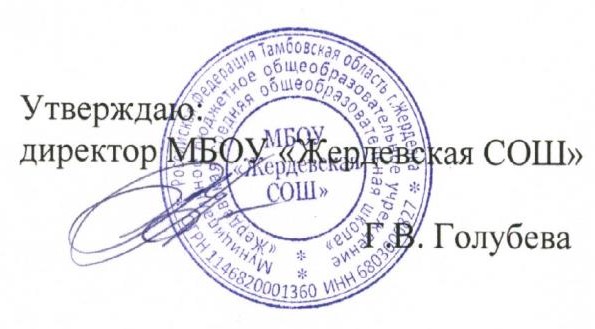 Рассмотрена и рекомендована к утверждению Методическимсоветом МБОУ «Жердевская СОШ» протокол №1 от                               .08.2021г.                                                                                                Приказ №       от          2021г.Дополнительная общеобразовательная      общеразвивающая программа туристско-краеведческой направленности«История родного края»                                  Уровень освоения программы – базовый Возраст обучающихся: 9-11 летСрок реализации – 2 годаАвтор-составитель: Кисиленко Ирина Геннадьевна, учитель начальных классовг. Жердевка, 2021гИнформационная карта программыБлок №1 «Комплекс основных характеристик дополнительной общеобразовательной общеразвивающей программы»Пояснительная запискаОбразовательная программа «История родного края» имеет туристско – краеведческую направленность, Историческое краеведение - один из элементов краеведческого образования. Оно является одним из источников обогащения школьников знаниями о родном крае, воспитания любви к нему и формирование гражданственных понятий и навыков. Краеведение раскрывает связи родного края с великой Родиной, помогает уяснить неразрывную связь, единство истории нашего района с историей, жизнью нашей страны, почувствовать причастность к ней каждой семьи и признать своим долгом, честью стать достойным наследником лучших традиций родного края. В процессе занятий обучающиеся расширяют туристско -краеведческие знания.Программа является модифицированной, данный курс не изучается в средней школе, однако в программе используются выборочные темы из пособий общеобразовательных школ, но занятия в большей степени практико – ориентированы.Актуальность программы определяется необходимостью воспитания у детей любви к Отечеству и своей малой Родине, в связи с ростом желающих знать историю своей семьи, своего поселка и района.Педагогическая целесообразность программы «История родного края» обусловлена необходимостью разрешения реальных противоречий, сложившихся в теории и практике обучения и воспитания в новых социокультурных условиях, в частности в социальном окружении людей.Программа отличается от типовой развернутостью, личностной ориентацией, что повышает интерес детей к истории семьи, родного села, включены исследовательские проекты.Историческое краеведение помогает воспитывать у обучающихся чувство уважения к делам, трудам и подвигам предшествующих поколений, гордость за успехи и достижения земляков.Адресат программыПрограмма предназначена для детей в возрасте 9-11 лет. В этом возрасте развиваются интеллектуальные и познавательные способности. Этому возрасту характерна высокая потребность осознания себя в мире, желание сопричастности к истории родного края и своей Родины.Ведущий вид деятельности этого периода - учение, учащийся учится контролировать свое поведение согласно требованиям и принятым правилам. У него развивается самоконтроль	и	внутренний план действий.В этом возрасте развиваются интеллектуальные и познавательные способности. Этому возрасту характерна высокая потребность осознания себя в мире, желание сопричастности к истории родного края и своей Родины. Ребятам интересны мероприятия, в ходе которых можно высказать свое мнение и суждение, самому решать проблему, отстаивать и доказывать свою правоту. Подросток стремится к самостоятельности в умственной деятельности.Объем и срок освоения программыПрограмма «История родного края» рассчитана на 2 года обучения.Общее количество учебных часов, запланированных на весь период обучения и необходимых для освоения программы – 72 часа.1 год обучения-36 часовЗанятия проводятся 1 раз в неделю.2 год обучения-36 часовЗанятия проводятся 1 раз в неделю.Режим занятий: Учащиеся занимаются по 45 мин с физкультминуткой.В течение занятия происходит смена деятельности. При определении режима занятий учтены санитарно-эпидемиологические требования к учреждениям дополнительного образования детей.Формы обученияОсновной формой учебной работы является очное групповое занятие.Занятие по данной программе состоят из теоретической и практической частей, причем большее количество времени занимает теоретическая часть.В процессе реализации программы используются формы организации занятий.-занятие –объяснение;-занятие –путешествие;-дискуссия;-тестирование;-викторина;-защита творческих работ и проектов;-экскурсия;-итоговое занятие.Данный курс обучения: творческо-поисковый.Направлен на активизацию внутреннего потенциала личности учащихся и дальнейшая профориентация.По уровню освоения программа является общеразвивающей, так как способствует формированию духовного мира детей и самостоятельного мышления, занимает важное место в формировании российского патриотизма молодого поколения.По целевой установке программа является образовательной - знания не только усваиваются детьми, но и активно используются в их жизнедеятельности.Занятия строятся по принципу сотрудничества, старший помогает младшему с учётом скорости усвоения детьми навыков и умений.В	программе	сочетаются	элементы	традиционного	и	инновационного методов обучения.Программа «История родного края» - это система, в которой учащиеся приобретают знания с помощью педагога, а также и самостоятельно познают значения.Педагог:организует; консультирует; контролирует.В образовательном процессе используются различные методы обучения:Объяснительно – иллюстративный (беседа, рассказ, экскурсия, объяснение, показ иллюстраций, предметов натурной постановки)Репродуктивный ( демонстрация приемов работы)Проблемно – поисковый (наблюдение, анализ и синтез объекта)Исследовательский (творческие проекты, самостоятельная работа)Образовательные технологии.Технология развивающего обучения – активизация памяти, внимания, мышленияТехнология эффективности организации и управления образовательным процессом – качество освоения программного материалаТехнология интенсификации и активной познавательной деятельности – создание ситуации успешности, поддержки, способствует патриотическому развитию личности.Образовательные технологии направлены на развитие важнейших компетенций обучающихся для современной жизни.Здоровьесберегающие технологииИндивидуально –дифференцированный подход, снятие эмоциональной нагрузки, напряжения, закрепощенности.Дыхательная гимнастика – укрепление физического здоровья.Игровые динамические паузы – снятие перегрузок, снятие утомляемости глаз(упражнения)Наблюдения за учащимися показывают, что использование здоровьесберегающих технологий в образовательном процессе позволяет детям более успешно адаптироваться в образовательном и социальном пространстве, раскрыть свои индивидуальные способности.Особенности организации образовательного процессаПри проведении, занятий учитывается:-уровень ЗУН учащихся-самостоятельность ребенка-индивидуальные особенности, особенности мышления, познавательные интересы.Цель программы – социализация личности ребенка через формирование патриотического самосознания.Занятия детского объединения «История родного края» направлены на решение следующих образовательных и воспитательных задач:Обучающие:вовлечение детей в решение патриотических проблем в процессе формирования личности, гражданина, патриота малой Родины;углубление	и	расширение	историко	-	краеведческих	знаний, привитие навыков исследовательской работы.Воспитательные:создание условий для реализации индивидуальных качеств и склонностей, способностей и интересов учащихся,формирования у них положительной самооценки, приобретения навыков свободного общенияРазвивающие:развитие	познавательной,	патриотической	и	общественной активности учащихся в процессе работы детского объединения;расширение кругозора детей;Данная программа разработана с учётом инновационных методов, разработана система мониторинга влияние инноваций на эффективность и действенность работы с детьми.Содержание программы.Учебный план 1 года обучения                         Содержание рабочей программы 1 года обучения1 раздел: «Юные краеведы» - 6 часов.Теория: «Что такое краеведение?» Посвящение в юные краеведы. История моего рода. Практика: Дискуссия «История и мы».Выставка рисунков – «Каким бы я хотел видеть родное село». Разработка и защита проекта «Мы юные краеведы». Проведение тестирования. Практическая работа «Жердевский район на карте Тамбовской области».2 раздел «Патриоты малой Родины»-4 часаТеория : «Памятники Жердевского района»-экскурсия. Люблю и знаю свой край.-викторина. Символика Умётского района.Практика : Сбор информационного материала о гербе района. Эскиз герба. Подборка рабочего материала, технология поэтапного изготовления работы, оформление работы и защита творческого задания «Герб Жердевского района»3 раздел «Я и моя родословная» - 10 часов.Теория: Мои предки. Былые времена. Мой дом–моя крепость. Родословное древо. Семейные традиции.Практика: Очерк «Мои предки» Конкурс чтецов стихов о семье. Сбор информации о семье.Оформление фотоальбома о семье. Рисунок - древо.Оформление творческой работы «Родословное древо»4 раздел «Первые поселенцы. Занятия населения, быт» - 11 часовТеория: Изучение названий села. Необычное рядом…. Легенды. Быт деревни. Подготовка сообщений детей «Мой заветный уголок». Поэты и прозаикиПрактика: Сочинение «Необычное рядом...». Составление фотоальбома.Сообщение  «Мой заветный уголок» Поэты и прозаики.5 раздел «Природа родного края» - 5 часовТеория: Воздух и здоровье человека. Сад –«легкие»нашего края. Родник.Практика: Трудовой десант «Чистота и уют моего двора». Фоторепортаж«Родник» .Итоговая конференция (выступления детей)Предполагаемые результатыОсвоение программы «История родного края» вносит существенный вклад в достижение личностных результатов:формирование чувства гордости за свою малую родину, народ;принятие и освоение социальной роли обучающегося, развитие мотивов краеведческой учебной деятельности и формирование личностного смысла познания;развитие самостоятельности и личной ответственности за свои поступки на основе представлений о нравственных нормах и духовных ценностях;формирование эстетических потребностей, ценностей и чувств;развитие этических чувств, доброжелательности и эмоционально- нравственной отзывчивости, понимания и сопереживания чувствам других людей.Изучение программы «История родного края» играет значительную роль достижении метапредметных результатов, таких как:Личностные:понимание ребенком себя и своего места в изучении родного края;осознание ребенком значимости изучения краеведения;выбор учеником своих действий в условиях морального конфликта на основе нравственных норм.Регулятивные:овладение способностью принимать и сохранять цели и задачи учебной деятельности, поиска средств её осуществления;формирование умения планировать, прогнозировать, контролировать и оценивать учебные действия в соответствии с поставленной задачей и условиями её реализации; определять наиболее эффективные способы достижения результата;формирование умения понимать причины успеха/неуспеха учебной деятельности и способности конструктивно действовать даже в ситуациях неуспеха, корректировать дальнейшие действия;освоение начальных форм познавательной и личностной рефлексии.Познавательные:осознание познавательной цели, использование различных способов принятия и поиска информации, ее сбора, обработки, анализа, организации, передачи и интерпретации;активное использование речевых средств и средств информационных и коммуникационных технологий (ИКТ) для решения коммуникативных и познавательных задач;использование знаково-символических средств представления информации для создания моделей изучаемых объектов и процессов, схем решения учебных и практических задач;овладение логическими действиями анализа, синтеза, обобщения, классификации по родовидовым признакам, сравнения, установления аналогийи причинно-следственных связей, построения рассуждений, формулирование доказательств, выдвижение гипотез и их обоснование;формулирование проблемы и создание алгоритма действий по ее решению.Коммуникативные:готовность слушать и принимать мнение собеседника и вести диалог;корректно излагать своё мнение и аргументировать свою точку зрения и оценку событий;умение самостоятельно изучать информационные источники;развитие навыков сотрудничества со взрослыми и сверстниками;умение	договариваться	о	распределении	функций	и	ролей	в совместной деятельности;осуществлять	взаимный	контроль	в	совместной	деятельности, адекватно оценивать собственное поведение и поведение окружающих;овладение первоначальными умениями оформления результатов познавательной деятельности, публичных выступлений и пропаганды;овладение первоначальными умениями социальной активности.Предметные результаты освоения программы«История родного края»:формирование основ гражданской идентичности, чувства гордости за свою семью, Родину;проводить исследовательские и поисковые работы, пользоваться различными источниками краеведческой информации;систематизировать информацию о родном крае;представлять результаты краеведческой деятельности в различных формах.Учебный план 2 года обученияСодержание рабочей программы 2 года обученияРаздел 1: «Край малиновых зорь» - 6 часов.Теория: Географическое положение Жердевского  района. Знатоки природы. Музейный этикет.Практика: Рисунок «Жердевский район на карте Тамбовщины». Подготовка информационной справки об опустевших селах. Сочинение «Любимое место отдыха» Экскурсия в музейРаздел 2: «Наше село в прошлом, настоящем и будущем» - 10 часов.Теория: «История возникновения города». Население нашего города, виды деятельности. Мои земляки – гордость России. Почетные граждане города. Устный журнал «Край родной»Практика: Журналистское исследование. Очерк «Наша гордость – рабочие профессии». Викторина «Архитектура поселка». Встреча«Герои нашего времени». Стихи, рассказы о родном крае.Раздел 3:«Нет Войне!» - 10 часов.Теория: Село накануне ВО войны . Уход на фронт. Жердевский район–в годы Великой Отечественной войны. Храним и чтим память воинов –освободителей. Тыл. Героический труд в тылу.Практика: Презентация «Детская помощь раненым». Сочинение «Героический труд в тылу».Раздел 4:«Мы – хранители истории малой родины» - 10 часов.Теория: Гордимся их именами. Новый этап в развитии села. Памятникам нашу заботу. Умельцы нашего села. Крестьянская утварь и пища. Конференция «Юные краеведы».Практика: Статья «С них берем пример». Акция «Георгиевская ленточка».Трудовой десант к памятнику погибшим в ВОВ. Итоговая аттестация «Я – краевед». Беседа «За круглым столом»Предполагаемые результатыОсвоение программы «История родного края» вносит существенный вклад в достижение личностных результатов:формирование чувства гордости за свою малую родину, народ;принятие и освоение социальной роли обучающегося, развитие мотивов краеведческой учебной деятельности и формирование личностного смысла познания;развитие самостоятельности и личной ответственности за свои поступки на основе представлений о нравственных нормах и духовных ценностях;формирование эстетических потребностей, ценностей и чувств;развитие этических чувств, доброжелательности и эмоционально- нравственной отзывчивости, понимания и сопереживания чувствам других людей.Изучение программы «История родного края» играет значительную роль достижении метапредметных результатов, таких как:Личностные:понимание ребенком себя и своего места в изучении родного края;осознание ребенком значимости изучения краеведения;выбор учеником своих действий в условиях морального конфликта на основе нравственных норм.Регулятивные:овладение способностью принимать и сохранять цели и задачи учебной деятельности, поиска средств её осуществления;формирование умения планировать, прогнозировать, контролировать и оценивать учебные действия в соответствии с поставленной задачей и условиями её реализации; определять наиболее эффективные способы достижения результата;формирование умения понимать причины успеха/неуспеха учебной деятельности и способности конструктивно действовать даже в ситуациях неуспеха, корректировать дальнейшие действия;освоение начальных форм познавательной и личностной рефлексии.Познавательные:осознание познавательной цели, использование различных способов принятия и поиска информации, ее сбора, обработки, анализа, организации, передачи и интерпретации;активное использование речевых средств и средств информационных и коммуникационных технологий (ИКТ) для решения коммуникативных и познавательных задач;использование знаково-символических средств представления информации для создания моделей изучаемых объектов и процессов, схем решения учебных и практических задач;овладение логическими действиями анализа, синтеза, обобщения, классификации по родовидовым признакам, сравнения, установления аналогий и причинно-следственных связей, построения рассуждений, формулирование доказательств, выдвижение гипотез и их обоснование;формулирование проблемы и создание алгоритма действий по ее решению.Коммуникативные:готовность слушать и принимать мнение собеседника и вести диалог;корректно излагать своё мнение и аргументировать свою точку зрения и оценку событий;умение самостоятельно изучать информационные источники;развитие навыков сотрудничества со взрослыми и сверстниками;умение	договариваться	о	распределении	функций	и	ролей	в совместной деятельности;осуществлять	взаимный	контроль	в	совместной	деятельности, адекватно оценивать собственное поведение и поведение окружающих;овладение первоначальными умениями оформления результатов познавательной деятельности, публичных выступлений и пропаганды;овладение первоначальными умениями социальной активности.Предметные результаты освоения программы«История родного края»:формирование основ гражданской идентичности, чувства гордости за свою семью, Родину;проводить исследовательские и поисковые работы, пользоваться различными источниками краеведческой информации;систематизировать информацию о родном крае;представлять результаты краеведческой деятельности в различных формах.2. Комплекс организационно-педагогических условий2.1. Календарный учебный графикНачало учебного года с 1 сентября/ окончание учебного года 31 мая.          Каникулы с 1 июня по 31 августа.Обучение (творческо – поисковое) 36 учебных недель в год, 72 учебных дня всего.Условия реализации программы:Заинтересовать детей содержанием программы и ее конечным результатом;Организовать процесс обучения в интересной доступной форме.Материально – техническое обеспечение программы.Материал, необходимый для одного ребенка всего курса обучения: Общая тетрадь 40 листов – 1 шт., набор шариковых ручек, фломастеры, маркеры, гуашь, клей ПВА 2 тюбика, ватман 2 листа, фотоальбом 1шт.,картон 1 упаковка, деревянные рамки 2 шт., папка для бумаг 1 шт., калька, подручные материалы.Инструменты и приспособленияПростой карандаш ТМ, М, 2М; линейка измерительная, угольник, ножницы канцелярские с закругленными концами, иголки швейные с большим ушком, английские булавки, степлер, кисточки.Техническое оснащениеПроектор; Экран;Видео –диски;Магнитофон.Ноутбук.Дидактическое обеспечение программы.Методические разработки по темам программы.Подборка информационной справочной литературы;Сценарии массовых мероприятий, разработанные для досуга учащихся;Наглядные пособия по темам ит.д.Образцы творческих работ;Инструктаж последовательного выполнения работы;Диагностические методики для определения уровня знаний, умений, навыков и творческих способностей детей;Новые педагогические технологии в общеобразовательном процессе (сотрудничество педагога с учащимися, создание ситуации успешности, взаимопомощи в преодолении трудностей – активизация творческого самовыражения).Видео и фото материалы.Санитарно – гигиенические требованияДля реализации образовательной программы необходимо иметь:Светлое просторное помещение;У каждого ребенка есть место за столом и набор необходимых инструментов;Расстояние от глаз до работы должно составлять 35 – 40см. При меньшем расстоянии может развиться близорукость;Кабинет оборудован шкафами для хранения принадлежностей и незаконченных творческих работ, методической литературы и наглядныхпособий для занятий.Кадровое обеспечение программыРеализация программы и подготовка занятий осуществляется педагогом дополнительного образования в рамках его должностных обязанностей.Педагог осуществляет дополнительное образование учащихся в соответствии со своей образовательной программой.В ходе реализации программы, возможна консультативная помощь психолога, для выявления скрытых способностей детей, а также помощь сотрудников краеведческого музея при проведении занятий.Формы подведения итогов реализации программыУчастие в конкурсахУчастие в выставках фотоработЗащита творческих проектовФормы отслеживания результатов дополнительной общеобразовательной общеразвивающей программыВходной контроль (начальная диагностика) – собеседование, анкетирование.Текущий контроль - беседа в форме «вопрос – ответ», беседы с элементами викторины, конкурсные программы, контрольные задания,тестирование.Итоговый контроль (итоговая аттестация) – зачетная работа по теме, участие в районных, областных и всероссийских конкурсах, защита творческих проектов.ТематическийПредварительныйУстныйПисьменныйФронтальныйИндивидуальныйОценочные материалы, способы проверки ЗУН учащихсяВ творческом объединении «История родного края» в течении учебного года проводится диагностика уровня знаний, умений и навыков учащихся.Начальная диагностика проводится с детьми в начале учебного года, чтобы выявить уровень ЗУН, которые имеют дети.Итоговая аттестация проводится в конце учебного года. Теоретическую часть итоговой аттестации можно провести в форме викторины, игры, тестирования, практическую часть в виде защиты мини-выставки или самостоятельной работы.Диагностические методики, позволяющие определить достижения учащихся:Развитие познавательной деятельности учащихся;методика выявления уровня самооценки учащихся;личностное достижение учащихся;тесты о духовно – нравственной личности;методика отслеживания творческих достижений учащихсяЛитератураДля педагога:Агапова И.А.Патриотическое воспитание в школе.–М-;Айрис– пресс,2009Закон РФ «Об образовании»Иванченко В.Н. Взаимодействие общего и дополнительного образования детей: новые подходы–Ростов–на–Дону, из–во«Учитель»,2007Историческое краеведение: История Тамбовского края. – Тамбов, ОООиз-во«Юлиус», 2007Кот М.К., Абрамова Г.А. Формирование гражданственности ипатриотизма школьников средствами музейной педагогики. – Тамбов,2009Инновационные подходы в патриотическом воспитании и гражданском становлении личности.- Внешкольник,2002Орешкина Т.А. Героико– патриотическое воспитание в школе. – Волгоград, Учитель,2007Тисленкова И.А. Гражданско– патриотическое воспитание – Волгоград, Учитель,2007Для детей:1. Никитина Н. К., Медведев Ю. П. Край степей и чистых родников. Умёт, 2012. АнохинаАртемов И.С., Гоноровский П.А. Край родной.-Воронеж,2000Историческое краеведение: история Тамбовского края. Учебное пособие. Тамбов ООО из – во «Юлиус»,2007Попова Т. И. Сказы о земле Тамбовской.–Тамбов,2015Литературное краеведение. Учебное пособие. – Тамбов, ООО из – во«Юлиус» 2017РивинаЕ.К. Герб и флаг России.–Москва,АРКТИ,2002Приложение 1Календарный учебный график1 год обучения2 год обученияОбразовательное учреждениеМуниципальное бюджетное образовательное учреждение«Жердевская средняя общеобразовательная школа»Название программыДополнительная общеобразовательная общеразвивающая программа туристско-краеведческой направленности «История родного края»Ф.И.О. автора, должность  Кисиленко Ирина Геннадьевна, учитель начальных классовСведения о программе:Сведения о программе:Нормативная базаФедеральный закон от 29 декабря 2012 года №273-ФЗ «Об образовании в Российской Федерации»Концепция развития дополнительного образования детей (утверждена распоряжением Правительства Российской Федерации от 4 сентября 2014 г.№1726-р)Приказ Министерства Просвещения Российской Федерации от 9 ноября 2018 г. №196 «Об утверждении порядка организации и осуществления образовательной	деятельности	по дополнительным общеобразовательным программам»Письмо Министерства образования и науки РФ от 28 августа 2015 г. №АК-2563/05 «О методических рекомендациях»Методические рекомендации по проектированию дополнительных общеразвивающих программ (включая разноуровневые программы) (разработанные Минобрнауки России совместно с ГАОУ ВО «Московский государственный педагогический университет», ФГАУ «Федеральный институт развития образования», АНО ДПО «Открытое образование», 2015г.).Постановление Главного государственного санитарного врача Российской Федерации от 4 июля 2014 г. N 41 г. Москва«Обутверждении	СанПиН	2.4.4.3172-14	«Санитарно-эпидемиологические требования к устройству, содержанию и организации режима работы образовательных		организаций	дополнительного образованиядетей»;УставМуниципального бюджетного образовательного учреждения «Жердевская средняя общеобразовательная школа».Область примененияДополнительное образование детейНаправленностьТуристско-краеведческаяВид программы  МодифицированнаяУровень программыОзнакомительныйВозраст учащихся9-11  летПродолжителсть обучения2 года№ТемаКоличество часовКоличество часовКоличество часовФорма аттеста-ции/контроля№ТемаВсегоТеорияПрактикаФорма аттеста-ции/контроляРаздел 1 « Юные краеведы»     (1 год)Раздел 1 « Юные краеведы»     (1 год)61.1Что такое краеведение? Посвящение в юные краеведы.1Собеседование1.2История и мы1Дискуссия1.3Выставка рисунков « Каким бы я     хотел видеть родное село».1Творческая         работа1.4Мы - юные краеведы. Начальнаядиагностика.1Тестирование (Входной   Контроль)1.5История моего рода.     1Беседа.1.6Жердевский  район на карте Тамбовской области.1ПрактическаяработаРаздел 2 «Патриоты малой Родины»Раздел 2 «Патриоты малой Родины»42.1Экскурсия – «Памятники Жердевскогорайона»1Экскурсия2.2Викторина « Люблю и знаю свойкрай».1Викторина2.3«Символика Жердевского района».11ТворческаяработаРаздел 3 «Я и моя родословная»Раздел 3 «Я и моя родословная»3.1Мои предки.21Сочинение.3.2Рассказы, стихи о семье.1Конкурс стихов3.3Мой дом – моя крепость.1Дискуссия3.4Семья – основа основ.1Деловая игра.3.5Практическое занятие«Родословное древо».12Творческаяработа3.6« Семейные традиции»1ИграРаздел 4 «Первые поселенцы. Занятия     населения, быт»Раздел 4 «Первые поселенцы. Занятия     населения, быт»114.1Изучение названий села1Беседа4.2Необычное рядом…. Легенды12Сочинение4.3Быт деревниЭкскурсия в музей.12ТворческаяРабота. 4. 4Подготовка	сообщений	детей«Мой заветный уголок».11Сообщение4.5Поэты и прозаики.1     1БеседаРаздел 5 «Природа родного края»Раздел 5 «Природа родного края»55.1Воздух и здоровье человека.1Игра5.2Практическое занятие «Чистота и уют моего двора»1Рисунки5.3«Родник».11Практическое занятие (благоустройство)5.4Итоговая конференция1ПрезентацияИтого361719№№                 ТемаКоличество часовКоличество часовКоличество часов Форма аттестации/контроля№№                 ТемаВсегоТеорияПрактика Форма аттестации/контроляРаздел 1 «Край малиновых зорь»   Раздел 1 «Край малиновых зорь»   Раздел 1 «Край малиновых зорь»   66.1Географическое	положениеЖердевского района.Географическое	положениеЖердевского района.1Практическая работа6.2Оформление папки« Природа родного края»Оформление папки« Природа родного края»     1Презентация6.3Знатоки природы « Поле чудес»Знатоки природы « Поле чудес»1Игра6. 4Интерактивная	экскурсия	поселам района.Интерактивная	экскурсия	поселам района.1Экскурсия6.5Конкурс	сочинений	«Любимоеместо отдыха».Конкурс	сочинений	«Любимоеместо отдыха».1Сочинение6.6Экскурсия в музей.Экскурсия в музей.1ЭкскурсияРаздел 2 «Наше село в прошлом,настоящем и будущем»Раздел 2 «Наше село в прошлом,настоящем и будущем»Раздел 2 «Наше село в прошлом,настоящем и будущем»107.1«История возникновениясела»«История возникновениясела»1  1Беседа.7.2Население нашего села, виды  деятельности.Население нашего села, виды  деятельности.1Творческаяработа7.3Достопримечательности села.Достопримечательности села.1Рисунки7.4Мои земляки – гордость России.Мои земляки – гордость России.11Сочинение7.5Почетные гражданеЖердевского района.Почетные гражданеЖердевского района.11Презентация7.6Стихи, рассказы о родном крае.Стихи, рассказы о родном крае.    1Конкурс стихов7.7Устный журнал «Край родной»Устный журнал «Край родной»1Творческий отчетРаздел  3 «Нет Войне!».Раздел  3 «Нет Войне!».Раздел  3 «Нет Войне!».108.1Село накануне войны . Уход на фронтСело накануне войны . Уход на фронт1Беседа8.2Жердевка в годы Великой Отечественной войныЖердевка в годы Великой Отечественной войны22Презентация8.3Храним и чтим память воинов     освободителей.Храним и чтим память воинов     освободителей.22Творческаяработа8.4Тыл. Героический труд в тылу.Тыл. Героический труд в тылу.1СочинениеРаздел 4 « Мы – хранители истории малойродины».Раздел 4 « Мы – хранители истории малойродины».Раздел 4 « Мы – хранители истории малойродины».109.1Мы гордимся их именами.Мы гордимся их именами.12Презентация9.2Умельцы нашего городаУмельцы нашего города11Конкурс9.3Крестьянская утварь и пища.Крестьянская утварь и пища.1Беседа9.4Памятникам – нашу заботу.Памятникам – нашу заботу.11Практическая работа (благоустройство)9.5Итоговая	конференция.Тестирование.Итоговая	конференция.Тестирование.11Конференция      Итого      Итого      Итого361818№ п/пНазвание раздела, темыМатериально- техническое оснащение, дидактико-методический материалФормы, методы, приемы обученияФормы подведения итогов1.Юные краеведыпакет творческих заданий по темеметодические разработки отдельных занятийматериал для бесед, лекциичистые листручкиФронтальная, групповая, индивидуальнаяЛекция, практикум, экскурсия, беседа, исследования, проблемный вопросЗащита проекта2.Патриоты малой Родиныпакет творческих заданий по темеметодические разработки отдельных занятий - разработки отдельных занятий- доска- компьютерФронтальная, групповая, индивидуальнаяСеминар, практикум, диагностикаОформление отчета проведенных исследований3.Я и моя родословнаяпакет	творческих заданий по темеметодические разработки отдельных занятийчистые листыфломастерыархивы семьиФронтальная, индивидуальнаяИсследования, схематизация.Отчет по результатам исследования4.Первые поселенцы. Занятия населения, бытпакет творческих заданий по темеметодические разработки отдельных занятий – разработкиотдельных занятийФронтальная, групповая, индивидуальнаяСеминар, практикум, диагностикаСоставление путеводителя5.Природа родного краяметодические разработки отдельных занятийматериал для бесед, лекции-	компьютер	с мультимедийным сопровождениемФронтальная, групповая, индивидуальнаяЛекция, практикум, деловая игра, проблемный вопрос, моделирование, конкурсЗащита проекта6.Краймалиновых зорьпакет творческих заданий по темеметодические разработки отдельных занятий - разработки отдельных занятийФронтальная,индивидуальнаяИсследования, схематизация.Составлениепутеводителя7.Наше село в прошлом, настоящем и будущемчистые листы- маркеры- архивы семьиФронтальная, индивидуальнаяИсследования, схематизация.Отчет по результатам исследования8.Нет Войнепакет творческих заданий по темеметодические разработки отдельных занятий - разработки отдельных занятийФронтальная, групповая, индивидуальнаяСеминар, практикум, диагностикаОтчет по результатам исследования9.Мы – хранители историиМалой родиныотдельных занятий материал для бесед, лекциичистые листыФронтальная, групповая, индивидуальнаяСеминар,Практикум,диагностикаЗащита проекта№ п/ пМесяцЧисл оВремяпроведе ния занятияФормазаня тияФормазаня тияКоличест во часовТема занятияМестопрове денияФормаконт роля1.Сентяб рьгрупповаягрупповая(6)1Раздел 1 « Юные краеведы»     Что такое краеведение? Посвящение в юные краеведы.МБОУЖердевская СОШ,кабинет3е классаСобеседование2групповаягрупповая1История и мыДискуссия3Практическое занятиеПрактическое занятие1Выставка рисунков « Каким бы я хотел видеть родное село».Творческая работа4Самостоятельная работа1Мы - юные краеведы. НачальнаядиагностикаТестирование (Входной   Контроль)5Октяб рьгрупповаягрупповая1История моего рода.Беседа.6Работа подгруппахРабота подгруппах1Жердевский  район на карте Тамбовской области.Практическаяработа7октябрьгрупповаяПрактическое  занятиегрупповаяПрактическое  занятие(4)1Раздел 2 «Патриоты малой Родины»Экскурсия – «Памятники Жердевскогорайона»Экскурсия8ноябрьгрупповаягрупповая1Викторина « Люблю и знаю свойкрай».Викторина910Практическое занятиеПрактическое занятие2«Символика Жердевского района».Творческая работа1113ноябрьдекабрьгрупповаягрупповая(10)3Раздел 3 «Я и моя родословная»Мои предки.Сочинение.14Работа подгруппахРабота подгруппах1Рассказы, стихи о семье.Конкурс стихов15групповаягрупповая1Мой дом – моя крепость.Дискуссия16январьРабота в пареРабота в паре1Семья – основа основ.Деловая игра.1719ЯнварьфевральПрактическое занятиеПрактическое занятие3Практическое занятие«Родословное древо».Творческаяработа20групповаягрупповая1« Семейные традиции»Игра21февральгрупповаягрупповая(11)1Раздел 4 «Первые поселенцы. Занятия населения, быт»Изучение названий селаБеседа2224мартСамостоятельная работаСамостоятельная работа3Необычное рядом…. ЛегендыСочинение2527МартапрельПрактическое занятиеПрактическое занятие3Быт деревниЭкскурсия в музей.ТворческаяРабота. 2829апрельРабота подгруппахРабота подгруппах2Подготовка сообщений	детей«Мой заветный уголок».Сообщение3031Работа в пареРабота в паре2Поэты и прозаики.Беседа32майгрупповаягрупповая(5)1Раздел 5 «Природа родного края»Воздух и здоровье человека.Игра33Практическое занятиеПрактическое занятие1Практическое занятие «Чистота и уют моего двора»Рисунки3435Работа подгруппахРабота подгруппах2«Родник».Практическое занятие (благоустройство)36групповаягрупповая1Итоговая конференция.ПрезентацияИтого: 36 часов.Итого: 36 часов.Итого: 36 часов.Итого: 36 часов.Итого: 36 часов.Итого: 36 часов.Итого: 36 часов.Итого: 36 часов.Итого: 36 часов.Итого: 36 часов.№ п/ пМесяцЧисл оВремяпроведе ния занятияФормазаня тияКоличест во часовТема занятияМестопрове денияФормаконт роля1сентябрьПрактическое занятие(6)1Раздел 1 «Край малиновых зорь»   (2 год)Географическое	положениеЖердевского района.Практическая работа2групповая1Оформление папки« Природа родного края»Презентация3групповая1Знатоки природы « Поле чудес»Игра41Интерактивная экскурсия	поселам района.Экскурсия5Работа в паре1Конкурс	сочинений	«Любимоеместо отдыха».Сочинение61Экскурсия в музей.Экскурсия78групповая(10)2Раздел 2 «Наше село в прошлом,настоящем и будущем»«История возникновениясела»Беседа.9групповая1Население нашего села, виды  деятельности.Творческаяработа10Самостоятельная работа1Достопримечательности села.Рисунки1112Работа подгруппах2Мои земляки – гордость России.Сочинение1314Работа в паре2Почетные гражданеЖердевского района.Презентация15Самостоятельная работа1Стихи, рассказы о родном крае.Конкурс стихов16групповая1Устный журнал «Край родной»Творческий отчет17групповая(10)1Раздел 3 «Нет Войне!».Село накануне войны . Уход на фронтБеседа1821Работа подгруппах4Жердевка в годы Великой Отечественной войныПрезентация2225Работа в паре4Храним и чтим память воинов     освободителей.Творческаяработа26Самостоятельная работа1Тыл. Героический труд в тылу.Сочинение2729групповая(10)3Раздел 4 « Мы – хранители истории малойродины».Мы гордимся их именами.Презентация3031Работа в паре2Умельцы нашего городаКонкурс32Работа подгруппах1Крестьянская утварь и пища.Беседа3334Практическое занятие2Памятникам – нашу заботу.Практическая работа (благоустройство)3536ГрупповаяСамостоятельная работа2Итоговая конференция.Тестирование.КонференцияИтого:36 часов.Итого:36 часов.Итого:36 часов.Итого:36 часов.Итого:36 часов.Итого:36 часов.Итого:36 часов.Итого:36 часов.Итого:36 часов.